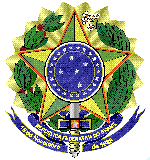 MINISTÉRIO DA EDUCAÇÃOUNIVERSIDADE FEDERAL FLUMINENSEPRO REITORIA DE ADMINISTRAÇÃOANEXO III DO PREGÃO ELETRÔNICO 58/2020MINUTA TERMO DE COMPROMISSOA UNIVERSIDADE FEDERAL FLUMINENSE, sediado na Rua Miguel de Frias, 9, Icaraí – Niterói-RJ, CNPJ n.°28.523.215/0039-89, doravante denominado CONTRATANTE, e, de outro lado, a                                             , sediada em                                                 , CNPJ n.°                           , doravante denominada CONTRATADA; CONSIDERANDO que, em razão do CONTRATO N.º XX/20XX doravante denominado CONTRATO PRINCIPAL, a CONTRATADA poderá ter acesso a informações sigilosas do CONTRATANTE; CONSIDERANDO a necessidade de ajustar as condições de revelação destas informações sigilosas, bem como definir as regras para o seu uso e proteção; CONSIDERANDO o disposto na Política de Segurança da Informação da CONTRATANTE; Resolvem celebrar o presente TERMO DE COMPROMISSO DE MANUTENÇÃO DE SIGILO, doravante TERMO, vinculado ao CONTRATO PRINCIPAL, mediante as seguintes cláusulas e condições: Cláusula Primeira – DO OBJETO Constitui objeto deste TERMO o estabelecimento de condições específicas para regulamentar as obrigações a serem observadas pela CONTRATADA, no que diz respeito ao trato de informações sensíveis e sigilosas, disponibilizadas pela CONTRATANTE, por força dos procedimentos necessários para a execução do objeto do CONTRATO PRINCIPAL celebrado entre as partes e em acordo com o que dispõe o Decreto 4.553 de 27/12/2002 - Salvaguarda de dados, informações, documentos e materiais sigilosos de interesse da segurança da sociedade e do Estado. Cláusula Segunda – DOS CONCEITOS E DEFINIÇÕES Para os efeitos deste TERMO, são estabelecidos os seguintes conceitos e definições: Informação: é o conjunto de dados organizados de acordo com procedimentos executados por meios eletrônicos ou não, que possibilitam a realização de atividades específicas e/ou tomada de decisão. Informação Pública ou Ostensiva: são aquelas cujo acesso é irrestrito, obtida por divulgação pública ou por meio de canais autorizados pela CONTRATANTE. Informações Sensíveis: são todos os conhecimentos estratégicos que, em função de seu potencial no aproveitamento de oportunidades ou desenvolvimento nos ramos econômico, político, científico, tecnológico, militar e social, possam beneficiar a Sociedade e o Estado brasileiro. Informações Sigilosas: são aquelas cujo conhecimento irrestrito ou divulgação possam acarretar qualquer risco à segurança da sociedade e do Estado, bem como aquelas necessárias ao resguardo da inviolabilidade da intimidade, da vida privada, da honra e da imagem das pessoas. Contrato Principal: contrato celebrado entre as partes, ao qual este TERMO se vincula. Cláusula Terceira – DAS INFORMAÇÕES SIGILOSAS Serão consideradas como informação sigilosa, toda e qualquer informação escrita ou oral, revelada a outra parte, contendo ou não a expressão confidencial e/ou reservada. O TERMO informação abrangerá toda informação escrita, verbal, ou em linguagem computacional em qualquer nível, ou de qualquer outro modo apresentada, tangível ou intangível, podendo incluir, mas não se limitando a: know-how, técnicas, especificações, relatórios, compilações, código fonte de programas de computador na íntegra ou em partes, fórmulas, desenhos, cópias, modelos, amostras, aspectos financeiros e econômicos, definições, informações sobre as atividades da CONTRATANTE e/ou quaisquer informações técnicas/comerciais relacionadas/resultantes ou não ao CONTRATO PRINCIPAL doravante denominados INFORMAÇÕES, a que diretamente ou pelos seus empregados, a CONTRATADA venha a ter acesso, conhecimento ou que venha a lhe ser confiada durante e em razão das atuações de execução do CONTRATO PRINCIPAL celebrado entre as partes. Parágrafo Primeiro – Comprometem-se, as partes, a não revelar, copiar, transmitir, reproduzir, utilizar, transportar ou dar conhecimento, em hipótese alguma, a terceiros, bem como a não permitir que qualquer empregado envolvido direta ou indiretamente na execução do CONTRATO PRINCIPAL, em qualquer nível hierárquico de sua estrutura organizacional e sob quaisquer alegações, faça uso dessas informações, que se restringem estritamente ao cumprimento do CONTRATO PRINCIPAL. Parágrafo Segundo – As partes deverão cuidar para que as informações sigilosas fiquem restritas ao conhecimento das pessoas que estejam diretamente envolvidas nas atividades relacionadas à execução do objeto do CONTRATO PRINCIPAL. Parágrafo Terceiro – As obrigações constantes deste TERMO não serão aplicadas às INFORMAÇÕES que: I – Sejam comprovadamente de domínio público no momento da revelação; II – Tenham sido comprovadas e legitimamente recebidas de terceiros, estranhos ao presente TERMO; III – Sejam reveladas em razão de requisição judicial ou outra determinação válida do Governo, somente até a extensão de tais ordens, desde que as partes cumpram qualquer medida de proteção pertinente e tenham sido notificadas sobre a existência de tal ordem, previamente e por escrito, dando a esta, na medida do possível, tempo hábil para pleitear medidas de proteção que julgar cabíveis. Cláusula Quarta – DOS DIREITOS E OBRIGAÇÕES As partes se comprometem e se obrigam a utilizar a informação sigilosa revelada pela outra parte exclusivamente para os propósitos da execução do CONTRATO PRINCIPAL, em conformidade com o disposto neste TERMO. Parágrafo Primeiro – A CONTRATADA se compromete a não efetuar qualquer tipo de cópia da informação sigilosa sem o consentimento expresso e prévio da CONTRATANTE. Parágrafo Segundo – A CONTRATADA compromete-se a dar ciência e obter o aceite formal da direção e empregados que atuarão direta ou indiretamente na execução do CONTRATO PRINCIPAL sobre a existência deste TERMO bem como da natureza sigilosa das informações. I – A CONTRATADA deverá firmar acordos por escrito com seus empregados visando garantir o cumprimento de todas as disposições do presente TERMO e dará ciência à CONTRATANTE dos documentos comprobatórios. Parágrafo Terceiro – A CONTRATADA obriga-se a tomar todas as medidas necessárias à proteção da informação sigilosa da CONTRATANTE, bem como evitar e prevenir a revelação a terceiros, exceto se devidamente autorizado por escrito pela CONTRATANTE. Parágrafo Quarto – Cada parte permanecerá como fiel depositária das informações reveladas à outra parte em função deste TERMO. I – Quando requeridas, as informações deverão retornar imediatamente ao proprietário, bem como todas e quaisquer cópias eventualmente existentes. Parágrafo Quinto – A CONTRATADA obriga-se por si, sua controladora, suas controladas, coligadas, representantes, procuradores, sócios, acionistas e cotistas, por terceiros eventualmente consultados, seus empregados, contratados e subcontratados, assim como por quaisquer outras pessoas vinculadas à CONTRATADA, direta ou indiretamente, a manter sigilo, bem como a limitar a utilização das informações disponibilizadas em face da execução do CONTRATO PRINCIPAL. Parágrafo Sexto - A CONTRATADA, na forma disposta no parágrafo primeiro, acima, também se obriga a: I – Não discutir perante terceiros, usar, divulgar, revelar, ceder a qualquer título ou dispor das informações, no território brasileiro ou no exterior, para nenhuma pessoa, física ou jurídica, e para nenhuma outra finalidade que não seja exclusivamente relacionada ao objetivo aqui referido, cumprindo-lhe adotar cautelas e precauções adequadas no sentido de impedir o uso indevido por qualquer pessoa que, por qualquer razão, tenha acesso a elas; II – Responsabilizar-se por impedir, por qualquer meio em direito admitido, arcando com todos os custos do impedimento, mesmo judiciais, inclusive as despesas processuais e outras despesas derivadas, a divulgação ou utilização das Informações Proprietárias por seus agentes, representantes ou por terceiros; III – Comunicar à CONTRATANTE, de imediato, de forma expressa e antes de qualquer divulgação, caso tenha que revelar qualquer uma das informações, por determinação judicial ou ordem de atendimento obrigatório determinado por órgão competente; e IV – Identificar as pessoas que, em nome da CONTRATADA, terão acesso às informações sigilosas. Cláusula Quinta – DA VIGÊNCIA O presente TERMO tem natureza irrevogável e irretratável, permanecendo em vigor desde a data de sua assinatura até expirar o prazo de classificação da informação a que a CONTRATADA teve acesso em razão do CONTRATO PRINCIPAL. Cláusula Sexta – DAS PENALIDADES A quebra do sigilo e/ou da confidencialidade das informações, devidamente comprovada, possibilitará a imediata aplicação de penalidades previstas conforme disposições contratuais e legislações em vigor que tratam desse assunto, podendo até culminar na rescisão do CONTRATO PRINCIPAL firmado entre as PARTES. Neste caso, a CONTRATADA, estará sujeita, por ação ou omissão, ao pagamento ou recomposição de todas as perdas e danos sofridos pela CONTRATANTE, inclusive as de ordem moral, bem como as de responsabilidades civil e criminal, as quais serão apuradas em regular processo administrativo ou judicial, sem prejuízo das demais sanções legais cabíveis, conforme Art. 87 da Lei nº. 8.666/93. Cláusula Sétima – DISPOSIÇÕES GERAIS Este TERMO de Confidencialidade é parte integrante e inseparável do CONTRATO PRINCIPAL. Parágrafo Primeiro – Surgindo divergências quanto à interpretação do disposto neste instrumento, ou quanto à execução das obrigações dele decorrentes, ou constatando-se casos omissos, as partes buscarão solucionar as divergências de acordo com os princípios de boa fé, da eqüidade, da razoabilidade, da economicidade e da moralidade. Parágrafo Segundo – O disposto no presente TERMO prevalecerá sempre em caso de dúvida e, salvo expressa determinação em contrário, sobre eventuais disposições constantes de outros instrumentos conexos firmados entre as partes quanto ao sigilo de informações, tal como aqui definidas. Parágrafo Terceiro – Ao assinar o presente instrumento, a CONTRATADA manifesta sua concordância no sentido de que: I – A CONTRATANTE terá o direito de, a qualquer tempo e sob qualquer motivo, auditar e monitorar as atividades da CONTRATADA; II – A CONTRATADA deverá disponibilizar, sempre que solicitadas formalmente pela CONTRATANTE, todas as informações requeridas pertinentes ao CONTRATO PRINCIPAL. III – A omissão ou tolerância das partes, em exigir o estrito cumprimento das condições estabelecidas neste instrumento, não constituirá novação ou renúncia, nem afetará os direitos, que poderão ser exercidos a qualquer tempo; IV – Todas as condições, TERMO e obrigações ora constituídos serão regidos pela legislação e regulamentação brasileiras pertinentes; V – O presente TERMO somente poderá ser alterado mediante TERMO aditivo firmado pelas partes; VI – Alterações do número, natureza e quantidade das informações disponibilizadas para a CONTRATADA não descaracterizarão ou reduzirão o compromisso e as obrigações pactuadas neste TERMO, que permanecerá válido e com todos seus efeitos legais em qualquer uma das situações tipificadas neste instrumento; VII – O acréscimo, complementação, substituição ou esclarecimento de qualquer uma das informações disponibilizadas para a CONTRATADA, serão incorporados a este TERMO, passando a fazer dele parte integrante, para todos os fins e efeitos, recebendo também a mesma proteção descrita para as informações iniciais disponibilizadas, sendo necessário a formalização de TERMO aditivo a CONTRATO PRINCIPAL; VIII – Este TERMO não deve ser interpretado como criação ou envolvimento das Partes, ou suas filiadas, nem em obrigação de divulgar Informações Sigilosas para a outra Parte, nem como obrigação de celebrarem qualquer outro acordo entre si. Cláusula Oitava – DO FORO DA CONTRATANTE elege o foro de Niterói-RJ, onde está localizada a sede da CONTRATANTE, para dirimir quaisquer dúvidas originadas do presente TERMO, com renúncia expressa a qualquer outro, por mais privilegiado que seja. E, por assim estarem justas e estabelecidas as condições, o presente TERMO DE COMPROMISSO DE MANUTENÇÃO DE SIGILO é assinado pelas partes em 2 vias de igual teor e um só efeito. Niteró-RJ, ___________ de _____________ de 2020.____________________________CONTRATANTE(nome e CPF)____________________________CONTRATADO(nome e CPF)Testemunhas:Testemunhas:______________________(nome e CPF)______________________(nome e CPF)